Student Welfare and Student Support 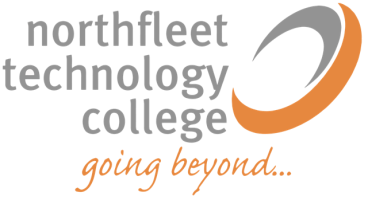 (Admissions and Exclusions)Date: 		.........................................................Signed:	.........................................................Person SpecificationPerson SpecificationPersonal QualitiesEssentialPersonal QualitiesProactive and autonomousWell organised Patient and good humouredEffective presence with studentsCope with a demanding workloadEnthusiasticRespond calmly & resolve challengesEmotionally intelligentTeam playerRole model Professional demeanour and attireSelf-reflectiveSelf-motivatedEfficientPersonal QualitiesDesirablePersonal QualitiesCommitted to own professional developmentKnowledge & Skills EssentialKnowledge & Skills Good standard of general education Self management skillsCreative approach to problem solving Time management skillsEffective communication skills to all stakeholdersUnderstand and comply with all school policies and procedures Good ICT skills to include Microsoft Office, SIMS and Web browsingConfident dispositionKnowledge & Skills DesirableKnowledge & Skills Knowledge and application of behaviour management strategiesSpecific Role RequirementsEssentialSpecific Role RequirementsWelcoming personality Professional communication skills, able to communicate with parents, businesses & colleagues in person, by telephone and in writing.Ability to multi-taskAbility to be flexible & proactiveUses initiative in tense situationsAbility to remain cool & calm at all times.Ability to make decisions within defined proceduresAbility to be aware of and work within highly confidential information/data.Confident in reminding/chasing students, parents & staff for various correspondence and documentsSpecific Role RequirementsDesirableSpecific Role RequirementsKnowledge of Admission & Exclusion procedures within schoolsAccurate & thorough approach Ability to communicate effectively to young peopleReception based skillsExperienceEssentialExperienceExperience of dealing with the public & young peopleExperience of using school ICT programmes ExperienceDesirableExperiencePrevious experience of working in EducationExperience of working alongside a number of stakeholdersAbility to demonstarte strong admin supportOtherEssentialOtherProfessional demeanour at all timesOtherDesirableOther